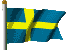 SwedenKingdom since the 10th century, personal union with Denmark and Norwy 1389-1523, with Noway 1814-1905(Kings/Queens) Bjoern the Old (-950)900-950Erik VII the Victorious (-994)950-994Olof III Skoetkonung (-1022)994-1021/1022Anund Jacob 1021/1022-1050Emund (-1056)1050-1056Stenkil (-1066)1060-1066Inge I (-1112)1080-1112Halstan1080Blot Sven1080/1090Philipp (-1118)1112-1118Inge II (-1130)1118-1130Sverker I (-1156)1130-1156Erik IX (-1160)1150/56-18.05.1160Carl VII Sverkersson (-1167)1156/1160-1167Knut Eriksson (-1196)1167-1196Sverker II (-1210)1196-1208Erik X Knutsson (-1216)1208-1216Hans I Sverkersson1216-1222Erik XI (-1250)1222-1229Knut Långe (-1234)1129-1234Erik XI (2nd time)1234-02.02.1250Waldemar Birgersson (-1302)1250-1278Birger Jarl (-1266) (Regent)1250-1266Magnus I Birgersson Ladulås1278-1290Birger Magnusson (-1321)1290-1319Magnus II (1316-1374)1319-1363Håkon Magnusson (1340-1380)1362-1363Albrecht (1340-1412)1364-1389Margarete (1353-1412) (s. Denmark) and (Norway)1389-28.10.1412Erik XIII (1382-1459) (s. Denmark) and (Norway)1397-1439Christoph (1418-1448) (s. Denmark) and (Norway)09.04.1440-06.01.1448Carl VIII Knutsson (1408-1470)20.06.1448-24.06.1447Christian I (1425-1481) (s. Denmark) and (Norway)24.06.1447-1464Carl VIII Knutsson (2nd time)1464-01.1465Carl VIII Knutsson (3rd time)1467-1470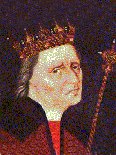 Christian I (2nd time) (s. Denmark) and (Norway)1470-10.10.1471Sten Sture the Older (-1503) (Regent)1470-1495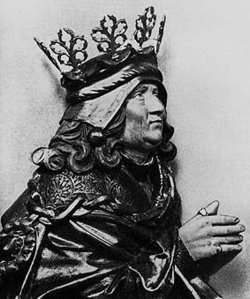 Hans II (1455-1513) (s. Denmark) and (Norway)11.1497-1501Sten Sture the Older (2nd time) (Regent)11.1501-14.12.1503Svante Nilsson Sture (1460-1512) (Regent)1504-02.01.1512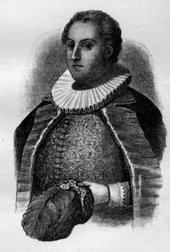 Sten Svantesson (= Sten Sture the Younger) (1492-1520) (Regent)1512-03.02.1520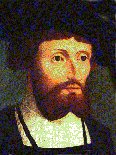 Christian II (1481-1559) (s. Denmark) and (Norway)06.03.1520-25.01.1523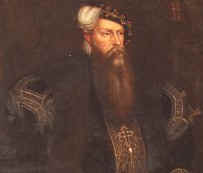 Gustaf I Wasa (1496-1560) (Regent since 08.1521)06.06.1523-29.09.1560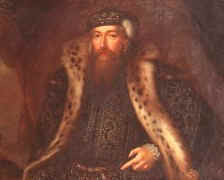 Erik XIV (1533-1577)29.09.1560-30.09.1568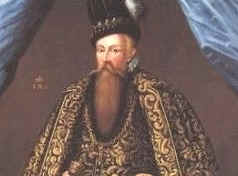 Johan III (1537-1592)30.09.1568-17.11.1592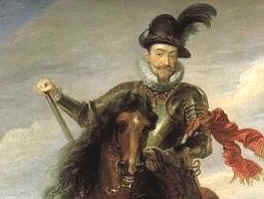 Sigismund (1566-1632)17.11.1592-11.1600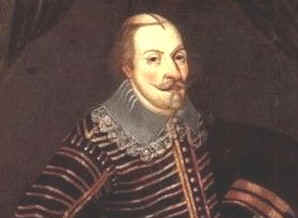 Carl IX (1550-1611)22.03.1604-30.10.1611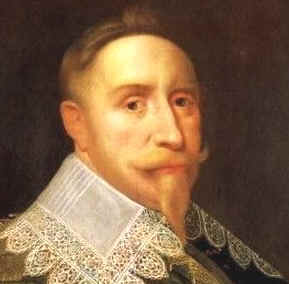 Gustaf II Adolf (1594-1632)30.10.1611-16.11.1632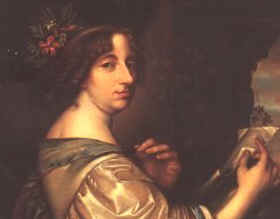 Christina (1626-1689)17.11.1632-16.06.1654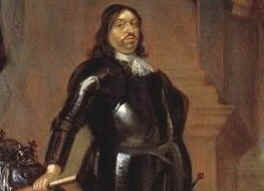 Carl X Gustaf (1622-1660)16.06.1654-23.02.1660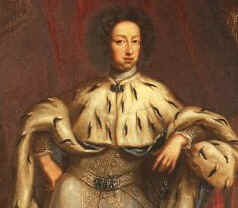 Carl XI (1655-1697)23.02.1660-15.04.1697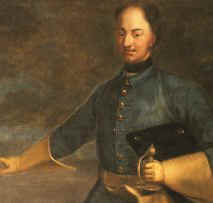 Carl XII (1682-1718)15.04.1697-11.12.1718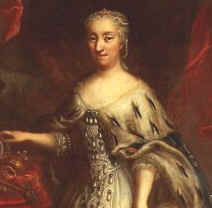 Ulrike Eleonore (1688-1741)23.01.1719-24.03.1720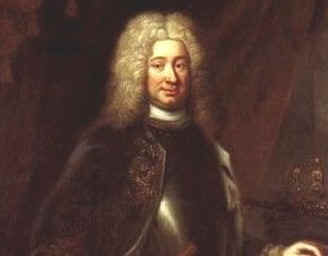 Frederik I (1676-1751)24.03.1720-05.04.1751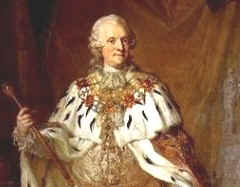 Adolf Frederik (1710-1771)05.04.1751-12.02.1771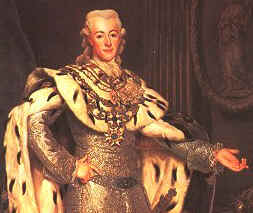 Gustaf III (1746-1792)12.02.1771-29.03.1792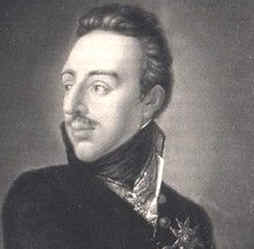 Gustaf IV Adolf (1778-1837)29.03.1792-13.03.1809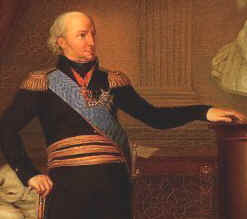 Carl XIII (1748-1818) (s. Norway)20.06.1809-05.02.1818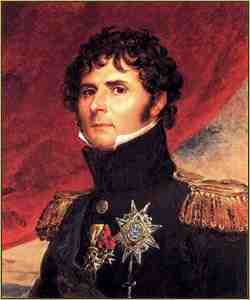 Carl XIV Johan (1764-1844) (s. Norway)05.02.1818-08.03.1844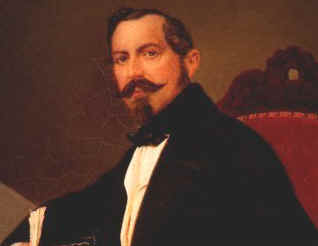 Oscar I (1799-1859) (s. Norway)08.03.1844-08.07.1859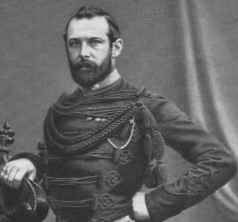 Carl XV (1826-1872) (s. Norway)08.07.1859-18.09.1872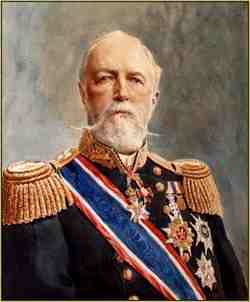 Oscar II (1829-1907) (s. Norway)18.09.1872-08.12.1907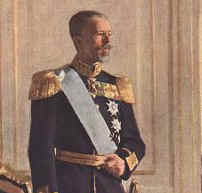 Gustaf V (1858-1950)08.12.1907-29.10.1950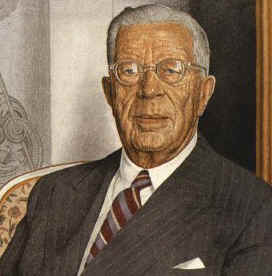 Gustaf VI Adolf (1882-1973)29.10.1950-15.09.1973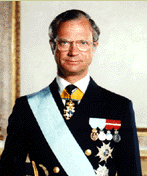 Carl XVI Gustaf (1946)15.09.1973-